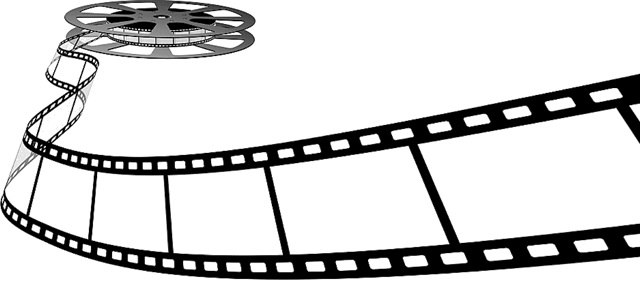 REGOLAMENTODivieto di fumare nei locali del servizio.Divieto di consumo di superalcolici e di alcolici per i minorenni.Assicurare il riordino e la pulizia degli spazi utilizzati (servizi igienici compresi):gli utenti hanno piena responsabilità delle superfici, degli arredi e di tutti i materiali presenti e/o concessi in uso negli spazi occupati per la propria attività, compresi furto, incendio e vandalismo.Osservare tutte le disposizioni di sicurezza dei luoghi e delle persone, e il corretto utilizzo degli spazi e di materiali concessi in uso gratuito.Impegnarsi ad osservare scrupolosamente tutte le indicazioni del gestore e dei suoi incaricati, anche sospendendo la propria attività qualora venisse da essi indicato come opportuno o necessario.All’interno del servizio non possono essere svolte attività a scopo politico o confessionale di qualsiasi genere.Per agevolare la chiusura del PuntoGiovani si chiede di terminare le attività 10 min. prima del termine della propria prenotazione per avere il tempo necessario per riordinare la stanza e sistemare sedie e/o altro materiale utilizzato.